Démarches étudiant « Erasmus » études (Europe, Belgica) (EREUSMS - ERBESMS)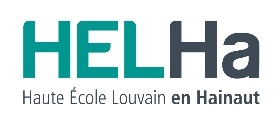 Avant le départ de l’étudiant :Sélection des candidat.e.s au sein du département : le/la coordinateur/rice internationale transmet la liste des sélectionné.e.s. au Bureau du Service international (SI) qui procède à la nomination auprès des établissements partenaires Erasmus.Le SI envoie un mail aux sélectionné.e.s avec un lien vers la plateforme « Mobility-Online » (MO)  pour compléter le formulaire de demande de bourse Erasmus SMS et poursuivre le processus proposé par cette plateforme pour y déposer TOUS les documents qui lui seront demandés.Les documents à déposer sur la plateforme sont les suivants :Copie signée (digitalement) du formulaire de demande de boursePhoto numériqueCopie de carte d’identité (R/V)Copie de la carte d’assurance-maladie pour l’ Europe (carte bleue de type Eurocross)Copie du CVCopie de la lettre de motivationCopie du dernier relevé de notes (bulletin HELHa)Copie de l’attestation de bourse d’études FWB (si c’est la cas)copie des bulletins HELHa des années antérieures.Dossier de risque en temps de Crise COVID-19Convention d’Etudes (Learning agreement for studies) (SMS) (avec le programme de cours d’études et son tableau d’équivalence HELHa)Evaluation du pré-test linguistique (uniquement pour Erasmus Europe)Contrat de bourse de mobilité (rédigé par le BI) et signé (digitalement)Preuve de logement pour les séjours Belgica uniquement Durant son séjour :A l’arrivée sur place : faire signer la convention d’études (Learning Agreement – SMS) par l’institution d’accueil qui y mentionne la date de début des activités de cours en page 2/3.CE DOCUMENT (les pages 1 à 4 avec les 3 signatures) DOIT ETRE DEPOSE sur la Mobility-Online (MO) dans le courant de la 1e semaine d’arrivée sur place, pour permettre le versement de l’acompte de la bourse.Utiliser la page 3/4 de la Convention d’Etudes - SMS (Durant la mobilité) pour signaler toute modification durant le séjour (programme de cours, langue, durée…). A déposer sur la plateforme si c’est le cas.Au retour de l’étudiant :Déposer la 3e partie (page 4/5) de la Convention d’Etudes – SMS (Après la mobilité) avec mention des dates de séjour et de la signature de l’institution d’accueil, sur la plateforme MO.Déposer une copie du relevé de notes (et tableau d’équivalences HELHa).Rapport de mobilité étudiant ETUDES à compléter en ligne au plus tard un mois après le retour. Un code d’accès et les procédures vous seront fournis via votre boîte mail HELHa et le déposer sur MO.Pour les étudiants Erasmus Europe : participation au post-test en ligne (une des 18 langues). Pour les étudiants Erasmus Belgica, la copie de leur contrat de location et les preuves de paiement.  